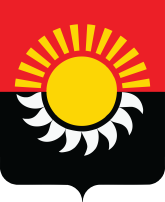 РОССИЙСКАЯ ФЕДЕРАЦИЯКемеровская область-КузбассОсинниковский городской округ Кемеровской области- КузбассаСовет народных депутатов Осинниковского городского округаРЕШЕНИЕ«14» июня 2023г.					                                               № 397-МНА принято на заседании Совета народныхдепутатов Осинниковского городскогоокруга «14»июня 2023 годаО признании утратившими силу решений Совета народных депутатов Осинниковского городского округа В соответствии с частью 4.2 ст.12.1 Федерального закона от 25 декабря 2008г. № 273-ФЗ «О противодействии коррупции», Законом Кемеровской области - Кузбасса от 31 мая 2023г. №41-ОЗ «О внесении изменений в некоторые законодательные акты Кемеровской области по отдельным вопросам, связанным с противодействием коррупции в Кемеровской области-Кузбассе», со ст.29 Устава Осинниковского городского округа Кемеровской области – Кузбасса Совет народных депутатов Осинниковского городского округарешил:1.Признать утратившими силу решение Совета народных депутатов Осинниковского городского округа от 27 февраля 2018г. № 382-МНА  «Об утверждении Порядка размещения сведений о доходах, расходах, об имуществе и обязательствах имущественного характера лиц, замещающих муниципальные должности, и членов их семей на официальных сайтах органов местного самоуправления муниципального образования - Осинниковский городской округ, предоставления этих сведений средствам массовой информации для опубликования»;решение Совета народных депутатов Осинниковского городского округа от 27 февраля 2019г. № 33-МНА О внесении изменения в Порядок размещения сведений о доходах, расходах, об имуществе и обязательствах имущественного характера лиц, замещающих муниципальные должности, и членов их семей на официальных сайтах органов местного самоуправления муниципального образования - Осинниковский городской округ и предоставления этих сведений средствам массовой информации для опубликования»;решение Совета народных депутатов Осинниковского городского округа от 31 мая 2022г. № 290-МНА «О внесении изменений в Порядок размещения сведений о доходах, расходах, об имуществе и обязательствах имущественного характера лиц, замещающих муниципальные должности, и членов их семей на официальных сайтах органов местного самоуправления муниципального образования - Осинниковский городской округ, предоставления этих сведений средствам массовой информации для опубликования»;решение Совета народных депутатов Осинниковского городского округа от 02 марта 2023г. № 365-МНА "О приостановлении действия решения Совета народных депутатов Осинниковского городского округа от 27 февраля 2018 г. N 382-МНА «Об утверждении Порядка размещения сведений о доходах, расходах, об имуществе и обязательствах имущественного характера лиц, замещающих муниципальные должности, и членов их семей на официальных сайтах органов местного самоуправления муниципального образования - Осинниковский городской округ, предоставления этих сведений средствам массовой информации для опубликования».2. Направить настоящее решение Главе городского округа для подписания и официального опубликования.3. Опубликовать настоящее решение в газете «Время и жизнь».4.Настоящее решение вступает в силу со дня, следующего за днем официального опубликования.ПредседательСовета народных депутатовОсинниковского городского округа                                                             Н.С. КоваленкоИ.о. Главы Осинниковского городского округа                                                                                           В.В. Кауров